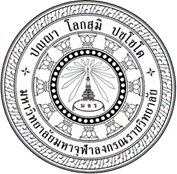 การนำหลักพุทธธรรมาภิบาลไปประยุกต์ใช้ในการส่งเสริมการมีส่วนร่วมทางการเมืองของประชาชนในจังหวัดนครศรีธรรมราชAPPLICATION OF THE BUDDHIST GOVERNANCE PRINCIPLE FOR ENHANCING PEOPLE’S POLITICAL PARTICIPATION IN NAKHON SI THAMMARAT PROVINCEพระมหาเอกกวิน ปิยวีโร (อะซิ่ม)ดุษฎีนิพนธ์นี้เป็นส่วนหนึ่งของการศึกษาตามหลักสูตรปริญญาปรัชญาดุษฎีบัณฑิตสาขาวิชารัฐศาสตร์บัณฑิตวิทยาลัยมหาวิทยาลัยมหาจุฬาลงกรณราชวิทยาลัยพุทธศักราช ๒๕๖๔การนำหลักพุทธธรรมาภิบาลไปประยุกต์ใช้ในการส่งเสริมการมีส่วนร่วมทางการเมืองของประชาชนในจังหวัดนครศรีธรรมราชพระมหาเอกกวิน ปิยวีโร (อะซิ่ม)ดุษฎีนิพนธ์นี้เป็นส่วนหนึ่งของการศึกษาตามหลักสูตรปริญญาปรัชญาดุษฎีบัณฑิตสาขาวิชารัฐศาสตร์บัณฑิตวิทยาลัยมหาวิทยาลัยมหาจุฬาลงกรณราชวิทยาลัยพุทธศักราช ๒๕๖๔(ลิขสิทธิ์เป็นของมหาวิทยาลัยมหาจุฬาลงกรณราชวิทยาลัย)Application of The Buddhist Governance Principle for Enhancing People’s Political Participation in Nakhon Si Thammarat ProvincePhramaha Ekkawin Piyaweero (Asim)A Dissertation Submitted in Partial Fulfillment ofthe Requirements for the Degree of Doctor of Philosophy(Political Science)Graduate SchoolMahachulalongkornrajavidyalaya UniversityC.E. 2021(Copyright by Mahachulalongkornrajavidyalaya University)ชื่อดุษฎีนิพนธ์	: การนำหลักพุทธธรรมาภิบาลไปประยุกต์ใช้ในการส่งเสริมการมีส่วนร่วม	  ทางการเมืองของประชาชนในจังหวัดนครศรีธรรมราชผู้วิจัย	: พระมหาเอกกวิน ปิยวีโร (อะซิ่ม)ปริญญา	: ปรัชญาดุษฎีบัณฑิต (รัฐศาสตร์)คณะกรรมการควบคุมดุษฎีนิพนธ์	: รศ. ดร. ธัชชนันท์ อิศรเดช, น.บ. (นิติศาสตร์), พธ.บ. (รัฐศาสตร์), M.A 	  (Political Science), Ph.D. (Political Science)	: รศ. ดร. สุรพล สุยะพรหม, พธ.บ. (สังคมวิทยา), M.A. (Politics), Ph.D. (Political 	  Science), ปร.ด. (สื่อสารการเมือง)วันสำเร็จการศึกษา	: ๑๑ กันยายน ๒๕๖๔บทคัดย่อดุษฎีนิพนธ์นี้ มีวัตถุประสงค์ ๑) เพื่อศึกษาสภาพทั่วไปและอุปสรรคการมีส่วนร่วมทางการเมืองของประชาชนในจังหวัดนครศรีธรรมราช ๒) เพื่อศึกษาองค์ประกอบของการส่งเสริมการมีส่วนร่วมทางการเมืองของประชาชนในจังหวัดนครศรีธรรมราช ๓) เพื่อนำเสนอการนำหลักพุทธธรรมาภิบาลไปประยุกต์ใช้ในการส่งเสริมการมีส่วนร่วมทางการเมืองของประชาชนในจังหวัดนครศรีธรรมราช รูปแบบการวิจัยแบบผสานวิธี โดยการวิจัยเชิงคุณภาพใช้วิธีการสัมภาษณ์เชิงลึก  กับผู้ให้ข้อมูลสำคัญ จำนวน ๑๗ รูปหรือคน วิเคราะห์ข้อมูลโดยการวิเคราะห์เนื้อหาเชิงพรรณนาและการสนทนากลุ่มเฉพาะจำนวน ๘ รูปหรือคน  การวิจัยเชิงปริมาณใช้แบบสอบถามที่มีค่าความเชื่อมั่นทั้งฉบับเท่ากับ ๐.๙๗ เก็บข้อมูลจากกลุ่มตัวอย่าง คือ ประชาชนผู้มีสิทธิ์เลือกตั้งในจังหวัดนครศรีธรรมราช ทั้ง ๘ เขตการเลือกตั้ง ที่มีอายุตั้งแต่ ๑๘ ปีขึ้นไป จำนวน ๔๐๐ ตัวอย่าง วิเคราะห์ข้อมูลโดยหาค่าความถี่ ค่าร้อยละ ค่าเฉลี่ย และส่วนเบี่ยงเบนมาตรฐานผลการวิจัยพบว่า๑. สภาพทั่วไปของการสื่อสารทางการเมืองสำหรับประชาชนจังหวัดนครศรีธรรมราช ๑) ด้านการแสดงความคิดเห็นทางการเมือง การแสดงความเห็นทางการเมืองยุคเก่าใช้การสนทนาและในยุคใหม่แสดงความเห็นผ่านสื่อสารสังคมออนไลน์ ๒) ด้านความสนใจการบริหารงานของรัฐบาลและนักการเมือง ประชาชนในจังหวัดนครศรีธรรมราชติดตามข้อมูลข่าวสารตามยุคสมัย และข้อมูลแบบวัฒนธรรมร่วมสมัยผ่านสื่อสารสังคมออนไลน์ ๓) ด้านความเข้าใจในสิทธิหน้าที่ทางการเมืองและสังคม ประชาชนในจังหวัดนครศรีธรรมราชมีความรู้ความเข้าใจสิทธิหน้าที่ทางการเมืองและสังคมแตกต่างกันออกไปตามความรับรู้และระดับการศึกษา มีการใช้สิทธิหน้าที่ของตนตามพื้นฐาน ๔) ด้านการร่วมพัฒนาชุมชนและสังคม การมีส่วนร่วมทางการเมืองของประชาชนในจังหวัดนครศรีธรรมราชนั้น ประชาชนให้ความร่วมมือกับภาครัฐและนักการเมืองเพื่อพัฒนาสังคมของตน ๒. องค์ประกอบของการส่งเสริมการมีส่วนร่วมทางการเมือง พบว่า ค่าเฉลี่ย ส่วนเบี่ยงเบนมาตรฐาน ระดับองค์ประกอบของการมีส่วนร่วมทางการเมือง พบว่า โดยรวมอยู่ในระดับปานกลาง (= ๓.๓๘) และเมื่อพิจารณาเป็นรายด้านส่วนใหญ่อยู่ในระดับปานกลาง เมื่อพิจารณาเป็นรายด้าน พบว่า ด้านความมีอิสระทางความคิด มีระดับความคิดเห็นสูงที่สุด (= ๓.๔๘) รองลงมาคือ ด้านการตรวจสอบและวิพากษ์วิจารณ์การดำเนินงานของรัฐบาล (= ๓.๔๓) และต่ำที่สุดคือ ด้านการสนับสนุนจากภาครัฐและฝ่ายการเมือง (= ๓.๑๘) ๓. การนำหลักพุทธธรรมมาภิบาลไปประยุกต์ใช้ในการส่งเสริมการมีส่วนร่วมทางการเมืองของประชาชนในจังหวัดนครศรีธรรมราช ตามหลักอปริหานิยธรรม ๗ ได้แก่  ๑. การหมั่นประชุมกันเนืองนิตย์ ๒. ความพร้อมเพียงกันประชุม ๓. การร่วมกำหนดกฎเกณฑ์ทางการเมือง ไม่บัญญัติสิ่งที่มิได้บัญญัติไว้ (อันขัดต่อหลักการเดิม) ไม่ล้มล้างสิ่งที่บัญญัติไว้ ๔. การเคารพประธานและความคิดเห็นของสมาชิกในที่ประชุม ๕. การให้เกียรติสตรียอมรับความเท่าเทียมสตรีและบุรุษ ตลอดถึงการคุ้มครองผู้อ่อนแอ ๖. การเคารพสักการสถานของประเทศชาติบ้านเมือง ๗. การทำนุบำรุงพระพุทธศาสนาตลอดถึงบรรพชิตในศาสนา โดยรวมอยู่ในระดับมาก (= ๓.๙๑) และเมื่อพิจารณาเป็นรายด้านส่วนใหญ่อยู่ในระดับมาก เมื่อพิจารณาเป็นรายด้าน พบว่า ด้านทำนุบำรุงพระพุทธศาสนาตลอดถึงบรรพชิตในศาสนา มีระดับความคิดเห็นสูงที่สุด (= ๓.๙๙) รองลงมา คือ ด้านการให้เกียรติสตรียอมรับความเท่าเทียมสุภาพสตรีและสุภาพบุรุษ (= ๓.๙๘) และต่ำที่สุด คือ ด้านการหมั่นประชุมกันเนืองนิตย์ (= ๓.๐๕) การประยุกต์หลักธรรมทางพระพุทธศาสนากับการส่งเสริมการมีส่วนร่วมทางการเมืองของประชาชนนั้นเป็นการสะท้อนให้เห็นกระบวนการมีส่วนร่วมทางการเมืองแบบประยุกต์ระหว่างพุทธจักรและอาณาจักรให้มีความสอดคล้องกันอย่างลงตัวDissertation Title	: Application of The Buddhist Governance Principle for Enhancing 	  People’s Political Participation in Nakhon Si Thammarat ProvinceResearcher	: Phramaha Ekkawin Piyaweero (Asim)Degree	: Doctor of Philosophy (Political Science)Dissertation Supervisory Committee	: Assoc. Prof. Dr. Thachanan Issadet, B.A. (Public Administration), 	  LLB. (Laws), M.A. (Politics Science), Ph.D. (Political Science)	: Assoc. Prof. Dr. Surapon Suyaprom, B.A. (Socilogy), M.A. (Politics), 	  Ph.D. (Politics Science), Ph.D. (Political Communication)Date of Graduation	: September 11, 2021Abstract	Objectives of this research article were ๑. to study the general condition and obstacles of people’s participatory political participation promotion in Nakhon Si Thammarat Province, 2. to study the components of people’s participatory political participation promotion in Nakhon Si Thammarat Province, and 3. To propose the application of Buddhist governance for people’s participatory political participation promotion in Nakhon Si Thammarat Province. 	Methodology was the mixed methods: The qualitative research, data were collected from 17 key informants by in-depth interviewing. Data were also collected from 8 participants in focus group discussion and analyzed by descriptive interpretation. The quantitative research Data were collected by questionnaires with the reliability value at 0.97 from 400 sample who were 18 years old and over and eligible to vote from 8 election constituencies. Data were analyzed by frequency, percentage, mean and standard deviation, S.D 	Findings were as follows:	1. General conditions of people’s political communication in Nakhon Si Thammarat Province was found that 1.1 political communication aspect; the traditional political communication was used by conversation but new communication was used through online media. 1.2 the interest in public administration and politicians aspects; people in Nakhon Si Thammarat Province  followed news and information as it is and culture general condition of the monastery administration according to the roles and duties of the contemporary culture data through social media, 1.3 understanding of political and social right and duty aspect; people in Nakhon Si Thammarat Province  understand the political right and duties differently depending on education and used political right in accordance with their backgrounds, 1.4 community and social development participation aspect; people in Nakhon Si Thammarat Province cooperated with government and politicians to develop their own communities.	2. Components of people’ participatory political participation promotion were found that mean value, standard deviation, level of political participation was at middle level (= 3.38) Each aspect was at middle level. Freedom of opinions was at the highest level (= 3.48) Secondly, checking and criticizing government performance was at (= 3.43) The lowest level was support from the government and political agencies	3. Application of Buddhist Governance for people’s participatory political participation Promotion in Nakhon Si Thammarat Province according to Apparihanioyadhamma 7 consisted of 1) regular meeting, 2) meeting in harmony, 3) together set political rules, not to introduce new rules that are against the old rules, not to abolish the well set rules, 4) respecting the chair persons, the elders and the members’ opinions, 5) honoring women, accepting the gender equality including the weakened protection, 6) respecting and worshiping the old shrines and sacred places of the country, 7) protecting and supporting Buddhism and monks, by overall were at high level (= 3.91) Each aspect was at high level. Protecting and supporting Buddhism and monks’ aspect was at the highest level (= 3.99) Secondly, honoring women, accepting the gender equality   was at (= 3.98) The lowest level was the regular and frequent meeting was (=3.05) The application of Buddhist Governance for people’s participatory political participation promotion was the political participation process that reflected the precise integration between Buddhism and the Kingdom.กิตติกรรมประกาศขอนอบน้อมแด่พระรัตนตรัยอันเป็นสรณะสูงสุด เป็นขวัญและกำลังใจของผู้วิจัยในการทำดุษฎีนิพนธ์ เรื่อง “การนำหลักพุทธธรรมาภิบาลไปประยุกต์ใช้ในการส่งเสริมการมีส่วนร่วมทางการเมืองของประชาชนในจังหวัดนครศรีธรรมราช” การทำดุษฎีนิพนธ์เรื่องนี้สำเร็จลงได้ด้วยความกรุณาจากอาจารย์ที่ปรึกษาคือ รศ.ดร. ธัชชนันท์ อิศรเดช และ รศ.ดร.สุรพล  สุยะพรหม ประธานและกรรมการผู้ควบคุมดุษฎีนิพนธ์ ที่ได้ให้คำแนะนำและได้กรุณาเสียสละเวลาให้คำปรึกษา และตรวจสอบแก้ไขดุษฎีนิพนธ์เล่ม ขอเจริญพรขอบคุณคณะกรรมการผู้ทรงคุณวุฒิทุกท่านที่เมตตาชี้แนะแก้ไขเนื้อหาที่บกพร่องให้สมบูรณ์ถูกต้องผู้วิจัยขอเจริญพรขอบพระคุณบิดา-มารดา ที่ให้ชีวิตให้การอบรมเลี้ยงดูจนได้เข้าสู่ร่มกาสาวพัสตร์ ขอกราบขอบพระคุณ มูลนิธิวัดพระมหาธาตุ วรมหาวิหาร พระเทพวินยาภรณ์ พระพุทธิสารเมธี พระครูสิริธรรมาภิรัต พระครูสุภัทรโสภณ พระครูเมธีนวคุณ พระปลัดอุดมศักดิ์ จตฺตมโล พระเถรานุเถระและครูบาอาจารย์ทุก ๆ ท่าน และขอเจริญพรขอบคุณอุบาสกอุบาสิกาวัดพระมหาธาตุ วรมหาวิหาร ทุกท่าน ที่ได้สนับสนุนทุนการศึกษาตั้งแต่ต้นจนสำเร็จการศึกษา อนึ่งขอเจริญพรขอบคุณกัลยาณมิตรที่อยู่เคียงข้างและให้กำลังใจ ขอเจริญพรขอบคุณหน่วยงานราชการในจังหวัดนครศรีธรรมราช คณาจารย์ สมาชิกสภาผู้แทนราษฎร์ นักการเมืองท้องถิ่นและประชาชนทุกภาคส่วน ที่ได้ให้ความอนุเคราะห์สอบถามและสัมภาษณ์ข้อมูลเชิงลึกเพื่อใช้ในการทำดุษฎีนิพนธ์ ขอเจริญพรขอบคุณเพื่อน ๆ นิสิตปรัชญาดุษฎีบัณฑิต รัฐศาสตร์และรัฐประศาสนศาสตร์ ทุก ๆ ท่าน ที่ร่วมเรียนด้วยกันมาซึ่งได้ให้ความช่วยเหลือที่ดีต่อกันเสมอมา และเป็นส่วนหนึ่งของมหาวิทยาลัยมหาจุฬาลงกรณราชวิทยาลัย  และขอเจริญพรขอบคุณเจ้าหน้าที่บัณฑิตวิทยาลัย ภาควิชารัฐศาสตร์ คณะสังคมศาสตร์ ทุกท่าน ที่ดูแลอำนวยความสะดวกให้ทุกอย่างราบรื่นรวดเร็วด้วยดีเสมอมา การทำดุษฎีนิพนธ์เล่มนี้ หากเกิดข้อบกพร่องประการใด ผู้วิจัยขอน้อมรับไว้แต่เพียงผู้เดียว ดุษฎีนิพนธ์เล่มนี้ หากจะพึงมีคุณค่าและประโยชน์ใด ๆ ผู้วิจัยขอน้อมถวายบูชาคุณพระรัตนตรัย คือ พระพุทธ พระธรรม พระสงฆ์ และมอบเป็นกตเวทิตาคุณแก่ผู้มีอุปการคุณทุกท่านที่มีส่วนช่วยเหลือในการทำดุษฎีนิพนธ์เล่มนี้ จนเป็นผลสำเร็จเรียบร้อยสมบูรณ์เป็นเล่มดุษฎีนิพนธ์				พระมหาเอกกวิน ปิยวีโร (อะซิ่ม)๕ กันยายน ๒๕๖๔สารบัญ สารบัญตารางสารบัญตาราง (ต่อ)สารบัญตาราง (ต่อ)สารบัญแผนภาพคำอธิบายสัญลักษณ์และคำย่อ	อักษรย่อในดุษฎีนิพนธ์ฉบับนี้ ใช้อ้างอิงจาก พระไตรปิฎกภาษาไทย ฉบับมหาจุฬาลงกรณราชวิทยาลัย พ.ศ. ๒๕๓๙ ส่วนคัมภีร์อรรถกถาบาลี/ภาษาไทย ใช้ฉบับมหาจุฬาลงกรณราชวิทยาลัย/มหามกุฏราชวิทยาลัย	การอ้างอิงพระไตรปิฏก จะระบุ เล่ม/ข้อ/หน้า หลังอักษรย่อชื่อคัมภีร์ เช่น ที.สี. (บาลี) ๙/๒๗๖/๙๗, ที.สี. (ไทย) ๙/๒๗๖/๙๗, หมายถึง ทีฆนิกาย สีลกฺขนฺธวคฺคปาลิ ภาษาบาลี เล่ม ๙ ข้อ ๒๗๖ หน้า ๙๗ ฉบับมหาจุฬาเตปิฏกํ ๒๕๕๐ ทีฆนิกาย ลีลขันธวรรค ภาษาไทย เล่ม๙ ข้อ ๒๗๖ หน้า ๙๗ ฉบับมหาจุฬาลงกรณราชวิทยาลัย ๒๕๓๙	ส่วนคัมภีร์อรรถกถา จะระบุชื่อคัมภีร์ ลำดับเล่ม (ถ้ามี)/หน้า เช่น ที.สี.อ. (บาลี) ๑/๒๗๖/๒๔๐ หมายถึง ทีฆนิกาย สุมงฺคลวิลาสีนี ลีลกฺขนฺธวคฺคอฏฺฐกถา ภาษาบาลี เล่ม ๑ ข้อ ๒๗๖ หน้า ๒๔๐ ฉบับมหาจุฬาอฏฺฐกา ตามลำดับดังนี้๑. คำอธิบายคำย่อในภาษาไทย	ก. คำย่อชื่อคัมภีร์พระไตรปิฎก		พระสุตตันปิฎก	คำย่อ  			ชื่อคัมภีร์ 				ภาษาที.ม. (ไทย)		=	ทีฆนิกาย มหาวรรค				ภาษาไทยที.ปา. (ไทย)		=	สุตตันตปิฎก ทีฆนิกาย ปาฏิกวรรค		ภาษาไทยขุ.สุ. (ไทย)				    =	        ขุททกนิกาย สุตนิบาต			ภาษาไทยภาคผนวกภาคผนวก ก เครื่องมือการวิจัยเชิงปริมาณและเชิงคุณภาพ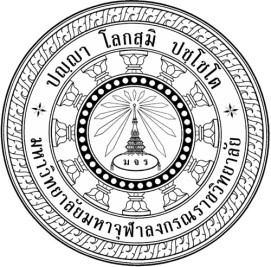 แบบสอบถามเพื่อการวิจัยเรื่อง การนำหลักพุทธธรรมมาภิบาลไปประยุกต์ใช้ในการส่งเสริมทางการเมืองของประชาชนในจังหวัดนครศรีธรรมราชคำชี้แจง :แบบสอบถามนี้มีวัตถุประสงค์เพื่อศึกษาการนำหลักพุทธธรรมาภิบาลไปประยุกต์ใช้ในการส่งเสริมการมีส่วนร่วมทางการเมืองของประชาชนจังหวัดนครศรีธรรมราช ซึ่งการศึกษาครั้งนี้จะเป็นประโยชน์ในด้านการหลักพุทธธรรมาภิบาลไปประยุกต์ใช้ในการส่งเสริมการมีส่วนร่วมทางการเมืองต่อไป รวมทั้งจะเป็นพื้นฐานสำหรับการศึกษาวิจัยเชิงลึก และการส่งเสริมการมีส่วนร่วมทางการเมืองเพื่อให้เกิดการมีส่วนร่วมทางการเมืองของประชาชนมากยิ่งขึ้น คำตอบของท่านจะถือว่าเป็นความลับและไม่มีผลกระทบต่อท่านแต่ประการใด ดังนั้นใคร่ขอความกรุณาตอบแบบสอบถามให้ตรงกับความจริงของท่านให้มากที่สุดและครบทุกข้อ ผู้วิจัยขอขอบคุณท่านที่กรุณาให้ความร่วมมือในการตอบแบบสอบถาม เพื่อเป็นข้อมูลในการวิจัยมา ณ โอกาสนี้ด้วยแบบสอบถามแบ่งออกเป็น ๔ ตอน ดังนี้ตอนที่ ๑ เป็นแบบสอบถามเกี่ยวกับข้อมูลทั่วไปของผู้ตอบแบบสอบถามตอนที่ ๒ เป็นแบบสอบถามเกี่ยวกับองค์ประกอบของการมีส่วนร่วมทางการเมืองตอนที่ ๓ เป็นแบบสอบถามเกี่ยวกับนำหลักพุทธธรรมาภิบาลไปประยุกต์ใช้ในการส่งเสริมการมีส่วนร่วมทางการเมืองของประชาชนในจังหวัดนครศรีธรรมราชตอนที่ ๔ เป็นแบบสอบถามปัญหาอุปสรรค และข้อเสนอแนะเกี่ยวกับการส่งเสริมการมีส่วนร่วมทางการเมืองของประชาชนในจังหวัดนครศรีธรรมราช มีลักษณะเป็นคำถามปลายเปิด (Open-ended Question) เพื่อให้ผู้ตอบแบบสอบถามได้แสดงความคิดเห็นอย่างเป็นอิสระพระมหาเอกกวิน ปิยวีโร (อะซิ่ม)นิสิตปริญญาเอก หลักสูตรปรัชญาดุษฎีบัณฑิต สาขาวิชารัฐศาสตร์มหาวิทยาลัยมหาจุฬาลงกรณราชวิทยาลัยตอนที่ ๑ แบบสอบถามเกี่ยวกับข้อมูลทั่วไปของผู้ตอบแบบสอบถามคำชี้แจง : โปรดตอบแบบสอบถามโดยใส่เครื่องหมาย  ลงในช่อง  ที่ตรงกับสภาพความเป็นจริงของท่านเพียงข้อเดียว๑. เพศ ชาย				 หญิง๒. อายุ ๑๘ – ๓๐			 ๓๑ – ๔๐ ปี ๔๑ – ๕๐ ปี			 ๕๑ ปีขึ้นไป๓. ระดับการศึกษา ประถมศึกษา			 มัธยมศึกษาหรือปวช. ปวส.หรืออนุปริญญา		 ปริญญาตรี ปริญญาโท			 ปริญญาเอก อื่น ๆ ๔. อาชีพหรือตำแหน่ง นักเรียนหรือนักศึกษา		 ค้าขายหรือธุรกิจส่วนตัว เกษตรกร			 รับจ้างทั่วไป รับราชการ/พนักงานรัฐวิสาหกิจ	 พนักงานบริษัท อื่น ๆ ๕. รายได้ต่อเดือน ต่ำกว่า ๑๐,๐๐๐ บาท		 ๑๐,๐๐๑ – ๒๐,๐๐๐ บาท ๒๐,๐๐๑ – ๓๐,๐๐๐ บาท	 ตั้งแต่ ๓๐,๐๐๑ บาท ขึ้นไปตอนที่ ๒ แบบสอบถามเกี่ยวกับองค์ประกอบของการมีส่วนร่วมทางการเมืองคำชี้แจง : โปรดอ่านข้อความต่อไปนี้โดยละเอียด แล้วทำเครื่องหมาย ลงในช่องที่ตรงความคิดเห็นหรือความรู้สึกของท่านซึ่งเป็นจริงมากที่สุดเพียงข้อเดียวตอนที่ ๓ แบบสอบถามเกี่ยวกับการนำหลักพุทธธรรมมาภิบาลไปประยุกต์ใช้ในการส่งเสริมการมีส่วนร่วมทางการเมืองของประชาชนในจังหวัดในครศรีธรรมราช ตามหลักอปริหานิยธรรม ๗คำชี้แจง : โปรดอ่านข้อความต่อไปนี้โดยละเอียด แล้วทำเครื่องหมาย ลงในช่องที่ตรงความคิดเห็นหรือความรู้สึกของท่านซึ่งเป็นจริงมากที่สุดเพียงข้อเดียวตอนที่ ๔ แบบสอบถามเกี่ยวกับปัญหาอุปสรรค และข้อเสนอแนะเกี่ยวกับการส่งเสริมการมีส่วนทางการเมืองของประชาชนในจังหวัดนครศรีธรรมราช๑. การมีอิสระทางความคิดของประชาชนในระบอบประชาธิปไตย ควรประกอบด้วยหลักการอะไรบ้าง................................................................................................................................................................................................................................................................................................................................................................................................................................................................................................ปัญหาและอุปสรรค................................................................................................................................................................................................................................................................................................................................................................................................................................................................................................ข้อเสนอแนะ................................................................................................................................................................................................................................................................................................................................................................................................................................................................................................๒. การตรวจสอบและวิพากษ์วิจารณ์การดำเนินงานของรัฐบาล ควรมีขั้นตอน หรือวิธีการอย่างไร................................................................................................................................................................................................................................................................................................................................................................................................................................................................................................ปัญหาและอุปสรรค................................................................................................................................................................................................................................................................................................................................................................................................................................................................................................ข้อเสนอแนะ................................................................................................................................................................................................................................................................................................................................................................................................................................................................................................๓. การตื่นตัวทางการเมืองในระบอบประชาธิปไตย ควรมีองค์ประกอบอะไรบ้าง................................................................................................................................................................................................................................................................................................................................................................................................................................................................................................ปัญหาและอุปสรรค................................................................................................................................................................................................................................................................................................................................................................................................................................................................................................ข้อเสนอแนะ................................................................................................................................................................................................................................................................................................................................................................................................................................................................................................๔. การสนับสนุนจากภาครัฐและฝ่ายการเมืองในการมีส่วนร่วมทางการเมืองภาคประชาชน มีลักษณะอย่างไร................................................................................................................................................................................................................................................................................................................................................................................................................................................................................................ปัญหาและอุปสรรค................................................................................................................................................................................................................................................................................................................................................................................................................................................................................................ข้อเสนอแนะ................................................................................................................................................................................................................................................................................................................................................................................................................................................................................................**********************************************************ขอเจริญพร/ขอบคุณทุกท่านเป็นอย่างยิ่งที่ให้ความกรุณาสละเวลาอันมีค่าตอบแบบสอบถามนี้แบบสัมภาษณ์เรื่อง การนำหลักพุทธธรรมาภิบาลไปประยุกต์ใช้ในการส่งเสริมการมีส่วนร่วมทางการเมืองของประชาชนในจังหวัดนครศรีธรรมราช**********************************************************ตอนที่ ๑ ข้อมูลทั่วไปเกี่ยวกับผู้ให้สัมภาษณ์วัน/เดือน/ปี ที่ให้สัมภาษณ์............................................................................เวลา..............................น.ชื่อ/นามสกุล...........................................................................................................................................อายุ...........ปี ตำแหน่ง............................................................................................................................แบบสัมภาษณ์เป็นแบบสัมภาษณ์แบบมีโครงสร้างคำถามปลายเปิดเพื่อนำไปสู่การสัมภาษณ์เชิงลึกต่อไปตอนที่ ๒ ท่านมีแนวทางวิธีการส่งเสริมการมีส่วนร่วมทางการเมืองตามหลักต่อไปนี้ อย่างไรบ้าง๑) ท่านเห็นว่าการมีส่วนร่วมทางการเมืองนั้น ถือว่าเป็นการมีอิสระทางความคิดของประชาชนในระบอบประชาธิปไตยที่ควรยึดหลักการได้อย่างไรบ้าง................................................................................................................................................................................................................................................................................................................................................................................................................................................................................................................................................................................................................................................................................................................................................................................................................................ปัญหาและอุปสรรค................................................................................................................................................................................................................................................................................................................................................................................................................................................................................................................................................................................................................................................................................................................................................................................................................................ข้อเสนอแนะ................................................................................................................................................................................................................................................................................................................................................................................................................................................................................................................................................................................................................................................................................................................................................................................................................................๒) การเปิดโอกาสให้มีการตรวจสอบและวิพากษ์วิจารณ์ ควรมีขั้นตอนและวิธีการดำเนินอย่างไร................................................................................................................................................................................................................................................................................................................................................................................................................................................................................................................................................................................................................................................................................................................................................................................................................................ปัญหาและอุปสรรค................................................................................................................................................................................................................................................................................................................................................................................................................................................................................................................................................................................................................................................................................................................................................................................................................................ข้อเสนอแนะ................................................................................................................................................................................................................................................................................................................................................................................................................................................................................................................................................................................................................................................................................................................................................................................................................................๓) การตื่นตัวทางการเมืองในระบอบประชาธิปไตย ควรมีองค์ประกอบอะไรบ้าง................................................................................................................................................................................................................................................................................................................................................................................................................................................................................................................................................................................................................................................................ปัญหาและอุปสรรค................................................................................................................................................................................................................................................................................................................................................................................................................................................................................................................................................................................................................................................................................................................................................................................................................................ข้อเสนอแนะ................................................................................................................................................................................................................................................................................................................................................................................................................................................................................................................................................................................................................................................................๔) การสนับสนุนจากภาครัฐและฝ่ายการเมืองในการมีส่วนร่วมทางการเมืองภาคประชาชน มีลักษณะอย่างไร................................................................................................................................................................................................................................................................................................................................................................................................................................................................................................................................................................................................................................................................................................................................................................................................................................ปัญหาและอุปสรรค................................................................................................................................................................................................................................................................................................................................................................................................................................................................................................ ................................................................................................................................................................................................................................................................................................................................ข้อเสนอแนะ................................................................................................................................................................................................................................................................................................................................................................................................................................................................................................................................................................................................................................................................ตอนที่ ๓ อปริหานิยธรรม ๗ สามารถนำมาประยุกต์ใช้เพื่อส่งเสริมการมีส่วนร่วมทางการเมืองของประชาชนในจังหวัดนครศรีธรรมราชได้อย่างไร๑) การหมั่นประชุมกันเนืองนิตย์ ท่านเห็นว่าหากประชาชนมีการประชุมปรึกษาหารือกันเป็นประจำ เพื่อแลกเปลี่ยนความรู้หรือปรับทัศนคติตลอดไปจนถึงแก้ไขและพัฒนาสังคมในด้านต่าง ๆ จะก่อให้เกิดการส่งเสริมการมีส่วนร่วมทางการเมืองอย่างไร................................................................................................................................................................................................................................................................................................................................................................................................................................................................................................................................................................................................................................................................................................................................................................................................................................................................................................................................................................................................๒) ความพร้อมเพียงกันประชุม ท่านเห็นว่าหากประชาชนมีความเคารพซื่อตรงต่อเวลา เข้าประชุมโดยพร้อมเพรียงกันและร่วมประชุมกันตั้งแต่ต้นจนจบ จะก่อให้เกิดการส่งเสริมการมีส่วนร่วมทางการเมืองอย่างไร................................................................................................................................................................................................................................................................................................................................................................................................................................................................................................................................................................................................................................................................................................................................................................................................................................................................................................................................................................................................๓) ร่วมกำหนดกฎเกณฑ์ทางการเมือง ไม่บัญญัติสิ่งที่มิได้บัญญัติไว้ (อันขัดต่อหลักการเดิม) ไม่ล้มล้างสิ่งที่บัญญัติไว้ ท่านเห็นว่าหากประชาชนมีการสำนึกให้ความสำคัญกับกฎเกณฑ์ทางสังคม ไม่บัญญัติสิ่งที่ไม่สอดคล้องกับกติกาเดิมและไม่เพิกถอนหลักการเดิมของสังคม จะก่อให้เกิดการส่งเสริมการมีส่วนร่วมทางการเมืองอย่างไร................................................................................................................................................................................................................................................................................................................................................................................................................................................................................................................................................................................................................................................................................................................................................................................................................................................................................................................................................................................................๔) ความเคารพต่อประธานและความคิดเห็นของสมาชิกในที่ประชุม ท่านเห็นว่า หากประชาชนรู้จักบทบาทและหน้าที่ระหว่างกัน โดยเคารพท่านผู้เป็นประธานในที่ประชุมและยอมรับฟังความคิดเห็นของสมาชิกในที่ประชุม จะก่อให้เกิดการส่งเสริมการมีส่วนร่วมทางการเมืองของประชาชนอย่างไร................................................................................................................................................................................................................................................................................................................................................................................................................................................................................................................................................................................................................................................................................................................................................................................................................................................................................................................................................................................................๕) การให้เกียรติสตรียอมรับความเท่าเทียมสุภาพสตรีและสุภาพบุรุษ ท่านเห็นว่า หากประชาชนคำนึงถึงสิทธิเสรีภาพและความเสมอภาคทางสถานภาพอย่างเท่าเทียมกัน อันเป็นการให้คุณค่าและความสำคัญของสุภาพสตรีและสุภาพบุรุษ จะก่อให้เกิดการมีส่วนร่วมทางการเมืองของประชาชนอย่างไร................................................................................................................................................................................................................................................................................................................................................................................................................................................................................................................................................................................................................................................................................................................................................................................................................................................................................................................................................................................................๖) เคารพสักการสถานของประเทศชาติบ้านเมือง ท่านเห็นว่า หากประชาชน เคารพบูชาปูชนียบุคคล ปูชนียวัตถุ สักการสถาน ทั้งในพระพุทธศาสนาและสักการสถานทางสังคมอื่นใด จะก่อให้เกิดการมีส่วนร่วมทางการเมืองของประชาชนอย่างไร................................................................................................................................................................................................................................................................................................................................................................................................................................................................................................................................................................................................................................................................................................................................................................................................................................................................................................................................................................................................๗) การทำนุบำรุงพระพุทธศาสนาตลอดถึงบรรพชิตในศาสนา ท่านเห็นว่า หากประชาชนให้การดูแลทำนุบำรุงอุปถัมภ์พระพุทธศาสนาด้วยวิธีการต่าง ๆ จะก่อให้เกิดการมีส่วนร่วมทางการเมืองของประชาชนอย่างไร................................................................................................................................................................................................................................................................................................................................................................................................................................................................................................................................................................................................................................................................................................................................................................................................................................................................................................................................................................................................ตอนที่ ๔ ข้อเสนอแนะอื่น ๆ (ถ้ามี)................................................................................................................................................................................................................................................................................................................................................................................................................................................................................................................................................................................................................................................................................................................................................................................................................................................................................................................................................................................................**********************************************************ขอเจริญพร/ขอบคุณทุกท่านเป็นอย่างยิ่งที่ให้ความกรุณาสละเวลาอันมีค่าในการตอบแบบสัมภาษณ์เพื่อประโยชน์ในการศึกษาวิจัยเรื่องเรื่องเรื่องเรื่องหน้าบทคัดย่อภาษาไทยบทคัดย่อภาษาไทยบทคัดย่อภาษาไทยกบทคัดย่อภาษาอังกฤษบทคัดย่อภาษาอังกฤษบทคัดย่อภาษาอังกฤษคกิตติกรรมประกาศกิตติกรรมประกาศกิตติกรรมประกาศจสารบัญสารบัญสารบัญฉสารบัญตารางสารบัญตารางสารบัญตารางฌสารบัญแผนภาพสารบัญแผนภาพสารบัญแผนภาพฎคำอธิบายสัญลักษณ์และคำย่อคำอธิบายสัญลักษณ์และคำย่อคำอธิบายสัญลักษณ์และคำย่อฐบทที่ ๑บทนำบทนำบทนำ๑๑.๑ความเป็นมาและความสำคัญของปัญหาความเป็นมาและความสำคัญของปัญหา๑๑.๒คำถามการวิจัยคำถามการวิจัย๖๑.๓วัตถุประสงค์ของการวิจัยวัตถุประสงค์ของการวิจัย๖๑.๔ขอบเขตของการวิจัยขอบเขตของการวิจัย๗๑.๕นิยามศัพท์เฉพาะที่ใช้ในการวิจัยนิยามศัพท์เฉพาะที่ใช้ในการวิจัย๙๑.๖ประโยชน์ที่ได้รับจากการวิจัยประโยชน์ที่ได้รับจากการวิจัย๑๓บทที่ ๒แนวคิด ทฤษฎี และงานวิจัยที่เกี่ยวข้องแนวคิด ทฤษฎี และงานวิจัยที่เกี่ยวข้องแนวคิด ทฤษฎี และงานวิจัยที่เกี่ยวข้อง๑๔๒.๑แนวคิดเกี่ยวกับการประยุกต์แนวคิดเกี่ยวกับการประยุกต์๑๔๒.๒แนวคิดเกี่ยวกับการส่งเสริมการมีส่วนร่วมทางการเมืองแนวคิดเกี่ยวกับการส่งเสริมการมีส่วนร่วมทางการเมือง๑๘๒.๓แนวคิดเกี่ยวกับระบอบประชาธิปไตยแนวคิดเกี่ยวกับระบอบประชาธิปไตย๔๓๒.๔แนวคิดเกี่ยวกับการเลือกตั้งแนวคิดเกี่ยวกับการเลือกตั้ง๔๘๒.๕แนวคิดเกี่ยวกับหลักพุทธธรรมภิบาลสำหรับการส่งเสริมกระบวนการมีส่วนร่วมทางการเมืองของประชาชนแนวคิดเกี่ยวกับหลักพุทธธรรมภิบาลสำหรับการส่งเสริมกระบวนการมีส่วนร่วมทางการเมืองของประชาชน๕๕๒.๖ข้อมูลบริบทเรื่องที่วิจัยข้อมูลบริบทเรื่องที่วิจัย๕๙๒.๗งานวิจัยที่เกี่ยวข้องงานวิจัยที่เกี่ยวข้อง๖๓๒.๘กรอบแนวคิดในการวิจัยกรอบแนวคิดในการวิจัย๙๐บทที่ ๓วิธีดำเนินการวิจัยวิธีดำเนินการวิจัยวิธีดำเนินการวิจัย๙๒๓.๑รูปแบบการวิจัยรูปแบบการวิจัย๙๒๓.๒การวิจัยเชิงคุณภาพ การวิจัยเชิงคุณภาพ ๙๒สารบัญ (ต่อ)สารบัญ (ต่อ)เรื่องหน้า๓.๒.๑ ผู้ให้ข้อมูลสำคัญ๓.๒.๑ ผู้ให้ข้อมูลสำคัญ๙๒๓.๒.๒ เครื่องมือที่ใช้ในการวิจัย๓.๒.๒ เครื่องมือที่ใช้ในการวิจัย๙๔๓.๒.๓ การเก็บรวบรวมข้อมูล๓.๒.๓ การเก็บรวบรวมข้อมูล๙๕๓.๒.๔ การวิเคราะห์ข้อมูล๓.๒.๔ การวิเคราะห์ข้อมูล๙๕๓.๓การวิจัยเชิงปริมาณ การวิจัยเชิงปริมาณ ๙๕๓.๓.๑ ประชากรและกลุ่มตัวอย่าง๓.๓.๑ ประชากรและกลุ่มตัวอย่าง๙๕๓.๓.๒ เครื่องมือที่ใช้ในการวิจัย๓.๓.๒ เครื่องมือที่ใช้ในการวิจัย๙๗๓.๓.๓ การเก็บรวบรวมข้อมูล๓.๓.๓ การเก็บรวบรวมข้อมูล๑๐๑๓.๓.๔ การวิเคราะห์ข้อมูล๓.๓.๔ การวิเคราะห์ข้อมูล๑๐๑บทที่ ๔ผลการวิเคราะห์ข้อมูลผลการวิเคราะห์ข้อมูลผลการวิเคราะห์ข้อมูล๑๐๓๔.๑ผลการวิเคราะห์สภาพทั่วไปและปัญหาอุปสรรคของการมีส่วนร่วมทางการเมืองของประชาชนในจังหวัดนครศรีธรรมราชผลการวิเคราะห์สภาพทั่วไปและปัญหาอุปสรรคของการมีส่วนร่วมทางการเมืองของประชาชนในจังหวัดนครศรีธรรมราช๑๐๔๔.๒ผลการวิเคราะห์องค์ประกอบของการส่งเสริมการมีส่วนร่วมทางการเมืองของประชาชนในจังหวัดนครศรีธรรมราชผลการวิเคราะห์องค์ประกอบของการส่งเสริมการมีส่วนร่วมทางการเมืองของประชาชนในจังหวัดนครศรีธรรมราช๑๒๒๔.๓ผลการวิเคราะห์หลักอปริหานิยธรรมเพื่อประยุกต์ใช้ในการส่งเสริมการมีส่วนร่วมทางการเมืองของประชาชนในจังหวัดนครศรีธรรมราชผลการวิเคราะห์หลักอปริหานิยธรรมเพื่อประยุกต์ใช้ในการส่งเสริมการมีส่วนร่วมทางการเมืองของประชาชนในจังหวัดนครศรีธรรมราช๑๕๙๔.๔ผลจากการสนทนากลุ่มเฉพาะ ผลจากการสนทนากลุ่มเฉพาะ ๒๑๖๔.๕องค์ความรู้๔.๕.๑ องค์ความรู้ที่ได้รับจากการวิจัย๔.๕.๒ องค์ความรู้ที่ได้สังเคราะห์จากการวิจัยองค์ความรู้๔.๕.๑ องค์ความรู้ที่ได้รับจากการวิจัย๔.๕.๒ องค์ความรู้ที่ได้สังเคราะห์จากการวิจัย๒๑๙๒๑๙๒๒๘บทที่ ๕สรุป อภิปรายผลและข้อเสนอแนะสรุป อภิปรายผลและข้อเสนอแนะสรุป อภิปรายผลและข้อเสนอแนะ๒๓๘๕.๑สรุปผลการวิจัยสรุปผลการวิจัย๒๓๙๕.๒อภิปรายผลการวิจัยอภิปรายผลการวิจัย๒๕๑๕.๓ข้อเสนอแนะข้อเสนอแนะ๒๘๖๕.๓.๑ข้อเสนอแนะเชิงนโยบาย๒๘๖๕.๓.๒ข้อเสนอแนะเพื่อการนำไปปฏิบัติ๒๘๗๕.๓.๓ข้อเสนอแนะเพื่อการวิจัยครั้งต่อไป๒๘๗สารบัญ (ต่อ)เรื่องหน้าบรรณานุกรมบรรณานุกรม๒๘๘ภาคผนวกภาคผนวก๒๙๘ภาคผนวก กภาคผนวก กเครื่องมือการวิจัยเชิงปริมาณและเชิงคุณภาพ๒๙๙ภาคผนวก ขภาคผนวก ขหนังสือขอความอนุเคราะห์ผู้เชี่ยวชาญในการตรวจสอบเครื่องมือวิจัย๓๑๘ภาคผนวก คภาคผนวก คผลการวิเคราะห์ค่า IOC๓๒๑ภาคผนวก งภาคผนวก งหนังสือขอความอนุเคราะห์เก็บข้อมูลเพื่อตรวจสอบค่าความเชื่อมั่นของแบบสอบถาม (Try Out)๓๒๕ภาคผนวก จภาคผนวก จผลการวิเคราะห์ค่าความเชื่อมั่นของแบบสอบถาม (Reliability)๓๒๗ภาคผนวก ฉภาคผนวก ฉหนังสือขอความอนุเคราะห์ในการเก็บรวบรวมข้อมูลเชิงปริมาณ๓๒๙ภาคผนวก ชภาคผนวก ชหนังสือขอความอนุเคราะห์ในการเก็บรวบรวมข้อมูลเชิงคุณภาพ๓๓๑ภาคผนวก ซภาคผนวก ซประมวลภาพจากการสัมภาษณ์ผู้ให้ข้อมูลสำคัญ๓๓๗ภาคผนวก ฌ ภาคผนวก ฌ หนังสือขอความอนุเคราะห์ในการเข้าร่วมสนทนากลุ่ม ๓๔๓ภาคผนวก ญ ภาคผนวก ญ ประมวลภาพจากการสนทนากลุ่มเฉพาะ ๓๔๖ประวัติผู้วิจัยประวัติผู้วิจัย๓๕๐ตารางที่หน้า๒.๑แสดงการสังเคราะห์สาระสำคัญเกี่ยวกับการประยุกต์๑๗๒.๒แสดงการสังเคราะห์สาระสำคัญความหมายของการมีส่วนร่วมทางการเมือง๒๒๒.๓แสดงการสังเคราะห์สาระสำคัญรูปแบบการมีส่วนร่วมทางการเมือง๒๙๒.๔แสดงการสังเคราะห์สาระสำคัญระดับการมีส่วนร่วมทางการเมือง๓๒๒.๕แสดงการสังเคราะห์สาระสำคัญลักษณะของการมีส่วนร่วมทางการเมือง๓๗๒.๖แสดงการสังเคราะห์สาระสำคัญความรู้ความเข้าใจเกี่ยวกับการมีส่วนร่วมทางการเมือง๔๒๒.๗แสดงการสังเคราะห์สาระสำคัญความหมายของประชาธิปไตย๔๕๒.๘แสดงการสังเคราะห์สาระสำคัญประเภทของระบอบประชาธิปไตย๔๗๒.๙แสดงการสังเคราะห์ความหมายของการเลือกตั้ง๕๓๒.๑๐แสดงตารางสังเคราะห์หลักอปริหานิยธรรม๕๙๒.๑๑แสดงจำนวนประชากรแยกรายอายุ จังหวัดนครศรีธรรมราช เดือน ธันวาคม พ.ศ. ๒๕๖๒๖๑๒.๑๒แสดงจำนวนประชากรแยกตามช่วงอายุ (ปี) (เฉพาะผู้มีสัญชาติไทย และมีชื่ออยู่ในทะเบียนบ้าน)๖๑๒.๑๓แสดงตารางสังเคราะห์งานวิจัยเกี่ยวกับการมีส่วนร่วม๗๕๒.๑๔แสดงตารางสังเคราะห์งานวิจัยเกี่ยวกับหลักพุทธธรรมสำหรับการมีส่วนร่วม๘๖๓.๑ตารางแสดงรายชื่อผู้เชี่ยวชาญการสัมภาษณ์เชิงลึก๙๖๔.๑ผลสรุปการสัมภาษณ์เชิงลึกผู้ให้ข้อมูลสำคัญ สภาพทั่วไปของการมีส่วนร่วมทางการเมืองของประชาชนในจังหวัดนครศรีธรรมราช ด้าน การแสดงความคิดเห็นทางการเมือง๑๐๙๔.๒ผลสรุปการสัมภาษณ์เชิงลึกผู้ให้ข้อมูลสำคัญ สภาพทั่วไปของการมีส่วนร่วมทางการเมืองของประชาชนในจังหวัดนครศรีธรรมราช ด้าน ความสนใจการบริหารงานของรัฐบาลและนักการเมือง๑๑๓๔.๔ผลสรุปการสัมภาษณ์เชิงลึกผู้ให้ข้อมูลสำคัญ สภาพทั่วไปของการมีส่วนร่วมทางการเมืองของประชาชนในจังหวัดนครศรีธรรมราช ด้าน ความเข้าใจในสิทธิหน้าที่ทางการเมืองและสังคม๑๒๐ตารางที่หน้า๔.๕ผลสรุปการสัมภาษณ์เชิงลึกผู้ให้ข้อมูลสำคัญองค์ประกอบของการมีส่วนร่วมทางการเมืองของประชาชนในจังหวัดนครศรีธรรมราช ด้าน ความมีอิสระทางความคิด๑๓๐๔.๖ผลสรุปการสัมภาษณ์เชิงลึกผู้ให้ข้อมูลสำคัญองค์ประกอบของการมีส่วนร่วมทางการเมืองของประชาชนในจังหวัดนครศรีธรรมราช ด้าน การตรวจสอบและวิพากษ์วิจารณ์การดำเนินงานของรัฐบาล๑๓๖๔.๗ผลสรุปการสัมภาษณ์เชิงลึกผู้ให้ข้อมูลสำคัญองค์ประกอบของการมีส่วนร่วมทางการเมืองของประชาชนในจังหวัดนครศรีธรรมราช ด้าน การตื่นตัวทางการเมือง๑๔๔๔.๘ผลสรุปการสัมภาษณ์เชิงลึกผู้ให้ข้อมูลสำคัญองค์ประกอบของการมีส่วนร่วมทางการเมืองของประชาชนในจังหวัดนครศรีธรรมราช ด้าน การสนับสนุนจากภาครัฐและฝ่ายการเมือง๑๕๐๔.๙จำนวน และร้อยละ ของผู้ตอบแบบสอบถามจำแนกตามปัจจัยส่วนบุคคล๑๕๓๔.๑๐ค่าเฉลี่ย ส่วนเบี่ยงเบนมาตรฐาน องค์ประกอบของการมีส่วนร่วมทางการเมืองโดยรวม๑๕๕๔.๑๑ค่าเฉลี่ย ส่วนเบี่ยงเบนมาตรฐาน องค์ประกอบของการมีส่วนร่วมทางการเมือง๑๕๖๔.๑๒ผลสรุปการสัมภาษณ์เชิงลึกผู้ให้ข้อมูลสำคัญ หลักอปริหานิยธรรม ๗ เพื่อประยุกต์ใช้ในการส่งเสริมการมีส่วนร่วมทางการเมืองของประชาชนในจังหวัดนครศรีธรรมราช ด้าน การหมั่นประชุมกันเนืองนิตย์๑๖๔๔.๑๓ผลสรุปการสัมภาษณ์เชิงลึกผู้ให้ข้อมูลสำคัญองค์ประกอบของการมีส่วนร่วมทางการเมืองของประชาชนในจังหวัดนครศรีธรรมราช ด้าน ความพร้อมเพียงกันประชุม๑๖๓๔.๑๔ผลสรุปการสัมภาษณ์เชิงลึกผู้ให้ข้อมูลสำคัญองค์ประกอบของการมีส่วนร่วมทางการเมืองของประชาชนในจังหวัดนครศรีธรรมราช ด้าน การร่วมกำหนดกฎเกณฑ์ทางการเมือง ไม่บัญญัติสิ่งที่มิได้บัญญัติไว้ (อันขัดต่อหลักการเดิม) ไม่ล้มล้างสิ่งที่บัญญัติไว้๑๗๕ตารางที่หน้า๔.๑๕ผลสรุปการสัมภาษณ์เชิงลึกผู้ให้ข้อมูลสำคัญองค์ประกอบของการมีส่วนร่วมทางการเมืองของประชาชนในจังหวัดนครศรีธรรมราช ด้าน การเคารพประธานและความคิดเห็นของสมาชิกในที่ประชุม๑๘๐๔.๑๖ผลสรุปการสัมภาษณ์เชิงลึกผู้ให้ข้อมูลสำคัญองค์ประกอบของการมีส่วนร่วมทางการเมืองของประชาชนในจังหวัดนครศรีธรรมราช ด้าน การให้เกียรติสตรียอมรับความเท่าเทียมสตรีและบุรุษตลอดถึงการคุ้มครองผู้อ่อนแอ๑๘๖๔.๑๗ผลสรุปการสัมภาษณ์เชิงลึกผู้ให้ข้อมูลสำคัญองค์ประกอบของการมีส่วนร่วมทางการเมืองของประชาชนในจังหวัดนครศรีธรรมราช ด้าน การเคารพสักการสถานของประเทศชาติบ้านเมือง๑๙๒๔.๑๘ผลสรุปการสัมภาษณ์เชิงลึกผู้ให้ข้อมูลสำคัญองค์ประกอบของการมีส่วนร่วมทางการเมืองของประชาชนในจังหวัดนครศรีธรรมราช ด้าน การทำนุบำรุงพระพุทธศาสนาตลอดถึงบรรพชิตในศาสนา๑๙๙๔.๑๙ค่าเฉลี่ย ส่วนเบี่ยงเบนมาตรฐาน การนำหลักพุทธธรรมมาภิบาลไปประยุกต์ใช้ในการส่งเสริมการมีส่วนร่วมทางการเมืองของประชาชนในจังหวัดนครศรีธรรมราช ตามหลักอปริหานิยธรรม ๗ โดยรวม๒๐๑๔.๒๐ค่าเฉลี่ย ส่วนเบี่ยงเบนมาตรฐาน การนำหลักพุทธธรรมมาภิบาลไปประยุกต์ใช้ในการส่งเสริมการมีส่วนร่วมทางการเมืองของประชาชนในจังหวัดนครศรีธรรมราช ตามหลักอปริหานิยธรรม ๗๒๐๒แผนภาพที่แผนภาพที่หน้า๒.๑กรอบแนวคิดในการวิจัยกรอบแนวคิดในการวิจัย๙๑๔.๑ การแสดงความคิดเห็นทางการเมืองการแสดงความคิดเห็นทางการเมือง๑๑๐๔.๒ความสนใจการบริหารงานของรัฐบาลและนักการเมืองความสนใจการบริหารงานของรัฐบาลและนักการเมือง๑๑๔๔.๓ความเข้าใจในสิทธิหน้าที่ทางการเมืองและสังคมความเข้าใจในสิทธิหน้าที่ทางการเมืองและสังคม๑๑๕๔.๔ความเข้าใจในสิทธิหน้าที่ทางการเมืองและสังคมความเข้าใจในสิทธิหน้าที่ทางการเมืองและสังคม๑๒๑๔.๕ความมีอิสระทางความคิดความมีอิสระทางความคิด๑๓๐๔.๖การตรวจสอบและวิพากษ์วิจารณ์การดำเนินงานของรัฐบาลการตรวจสอบและวิพากษ์วิจารณ์การดำเนินงานของรัฐบาล๑๓๗๔.๗การตื่นตัวทางการเมืองการตื่นตัวทางการเมือง๑๔๕๔.๘การสนับสนุนจากภาครัฐและฝ่ายการเมืองการสนับสนุนจากภาครัฐและฝ่ายการเมือง๑๕๑๔.๙การหมั่นประชุมกันเนืองนิตย์การหมั่นประชุมกันเนืองนิตย์๑๖๕๔.๑๐ความพร้อมเพียงกันประชุมความพร้อมเพียงกันประชุม๑๗๐๔.๑๑การร่วมกำหนดกฎเกณฑ์ทางการเมืองการร่วมกำหนดกฎเกณฑ์ทางการเมือง๑๗๖๔.๑๒การเคารพประธานและความคิดเห็นของสมาชิกในที่ประชุมการเคารพประธานและความคิดเห็นของสมาชิกในที่ประชุม๑๘๑๔.๑๓การให้เกียรติสตรียอมรับความเท่าเทียมสตรีและบุรุษตลอดถึงการคุ้มครองผู้อ่อนแอการให้เกียรติสตรียอมรับความเท่าเทียมสตรีและบุรุษตลอดถึงการคุ้มครองผู้อ่อนแอ๑๘๘๔.๑๔การเคารพสักการสถานของประเทศชาติบ้านเมืองการเคารพสักการสถานของประเทศชาติบ้านเมือง๑๙๔๔.๑๕การทำนุบำรุงพระพุทธศาสนาตลอดถึงบรรพชิตในศาสนาการทำนุบำรุงพระพุทธศาสนาตลอดถึงบรรพชิตในศาสนา๒๐๑๔.๑๖องค์ความรู้ที่ได้รับจากการวิจัยองค์ความรู้ที่ได้รับจากการวิจัย๒๒๐๒.๑๗องค์ความรู้ที่ได้สังเคราะห์จากการวิจัยองค์ความรู้ที่ได้สังเคราะห์จากการวิจัย๒๒๙ลำดับที่องค์ประกอบของการมีส่วนร่วมทางการเมืองระดับความคิดเห็นระดับความคิดเห็นระดับความคิดเห็นระดับความคิดเห็นระดับความคิดเห็นลำดับที่องค์ประกอบของการมีส่วนร่วมทางการเมืองมากที่สุด(๕)มาก(๔)ปานกลาง(๓)น้อย(๒)น้อยที่สุด(๑)ความมีอิสระทางความคิดความมีอิสระทางความคิด๑ท่านสามารถแสดงความคิดเห็นทางการเมืองได้โดยเสรีภาพภายใต้รัฐธรรมนูญฉบับปัจจุบัน๒ท่านคิดว่า การแสดงความคิดเห็นทางการเมืองเป็นสิทธิขั้นพื้นฐานของการปกครองระบอบประชาธิปไตยที่ทุกคนสามารถกระทำได้อย่างเท่าเทียมกัน๓ท่านติดตามการวิเคราะห์การแสดงความคิดเห็นทางการเมืองอยู่เสมอ๔ท่านยอมรับฟังความคิดเห็นทางการเมืองของผู้อื่นซึ่งมีความคิดเห็นแตกต่างจากท่าน๕ท่านร่วมแสดงความเห็นทางการเมืองทุกครั้งที่มีโอกาสทั้งโดยทางตรงและผ่านสื่อสังคมออนไลน์การตรวจสอบและวิพากษ์วิจารณ์การดำเนินงานของรัฐบาลการตรวจสอบและวิพากษ์วิจารณ์การดำเนินงานของรัฐบาล๑ท่านติดตามข่าวสารการตรวจสอบและวิพากษ์วิจารณ์ผลงานรัฐบาลผ่านช่องทางสื่อสารมวลชนต่าง ๆ อย่างสม่ำเสมอ๒ท่านเชื่อมั่นว่า การตรวจสอบและการวิพากษ์วิจารณ์ทางการเมือง เป็นไปตามหลักพุทธรรมาภิบาลในการบริหารประเทศ๓ท่านมีส่วนร่วมในการตรวจสอบการบริหารงานของนักการเมือง๔ท่านเชื่อมั่นว่าว่านักการเมืองที่ดีมีธรรมาภิบาลจะต้องถูกตรวจสอบและวิพากษ์วิจารณ์ได้๕ท่านไว้วางใจองค์กรอิสระในการทำหน้าที่แทนประชาชนในการตรวจสอบการบริหารงานภาครัฐการตื่นตัวทางการเมืองการตื่นตัวทางการเมือง๑ท่านติดตามข่าวสารสังคมและการเมืองอยู่เป็นประจำ๒ท่านให้ความร่วมมือเข้าร่วมประชุมเมื่อได้รับแจ้งให้เข้าประชุมในกิจกรรมทางการเมืองในท้องถิ่น๓ท่านร่วมฟังการปราศรัยของนักการเมืองระดับท้องถิ่นและระดับชาติ๔ท่านตระหนักในบทบาททางการเมืองของตนเองและอัตลักษณ์ของชาติโดยสม่ำเสมอ๕ท่านไปใช้สิทธิลงคะแนนเสียงทุกครั้งที่มีการเลือกตั้งการสนับสนุนจากภาครัฐและฝ่ายการเมืองการสนับสนุนจากภาครัฐและฝ่ายการเมือง๑ท่านได้รับโอกาสจากพรรคการเมือง ให้สมัครเป็นสมาชิกพรรคการเมือง๒รัฐธรรมนูญมีบทบัญญัติให้ทุกคนสามารถแสดงออกหรือมีส่วนร่วมทางการเมืองได้อย่างเสมอภาคกัน๓ภาครัฐเปิดโอกาสให้ประชาชนเข้ามามีส่วนร่วมในบทบาทในการดำเนินกิจกรรม๔คณะกรรมการการเลือกตั้ง (กกต.) ประชาสัมพันธ์ให้ท่านได้รับรู้ข้อมูลข่าวสารเพื่อให้ท่านสามารถตัดสินใจทางการเมือง๕ภาครัฐเปิดโอกาสให้ประชาชนมีส่วนร่วมทางการเมืองในวาระต่าง ๆ ลำดับที่การนำหลักพุทธธรรมมาภิบาลไปประยุกต์ใช้ในการส่งเสริมการมีส่วนร่วมทางการเมืองของประชาชนในจังหวัดในครศรีธรรมราช ตามหลักอปริหานิยธรรม ๗ระดับความคิดเห็นระดับความคิดเห็นระดับความคิดเห็นระดับความคิดเห็นระดับความคิดเห็นลำดับที่การนำหลักพุทธธรรมมาภิบาลไปประยุกต์ใช้ในการส่งเสริมการมีส่วนร่วมทางการเมืองของประชาชนในจังหวัดในครศรีธรรมราช ตามหลักอปริหานิยธรรม ๗มากที่สุด(๕)มาก(๔)ปานกลาง(๓)น้อย(๒)น้อยที่สุด(๑)การหมั่นประชุมกันเนืองนิตย์การหมั่นประชุมกันเนืองนิตย์๑เมื่อมีการประชุมในบริบทที่เกี่ยวข้องกับสังคมและการเมือง ท่านเข้าร่วมประชุมด้วยเสมอ ๒เมื่อมีสภาวการณ์ใด ๆ ในสังคม ท่านเห็นด้วยกับการจัดให้มีการประชุมเพื่อร่วมกันแลกเปลี่ยนความคิดเห็นเพื่อนำไปสู่การจัดการต่อสภาวการณ์นั้น ๆ ได้อย่างถูกต้องเหมาะสม๓ท่านเห็นว่าการชุมนุมทางการเมือง เป็นสิทธิที่พึงกระทำได้โดยชอบธรรมตามครรลองประชาธิปไตย๔การชุมนุมกันของประชาชนเพื่อแลกเปลี่ยนความรู้และทัศนคติ หรือพัฒนาสังคมเป็นเรื่องควรเข้าร่วม๕สังคมประชาธิปไตยจะมีความเจริญก้าวหน้าได้ เมื่อประชาชนในสังคมหมั่นประชุมแลกเปลี่ยนความรู้หรือแก้ปัญหาพัฒนาสังคมนั้น ๆ อยู่เสมอความพร้อมเพียงกันประชุมความพร้อมเพียงกันประชุม๑หลักกาลัญญุตา (การรู้จักกาลเทศะ) ทำให้ผู้คนตระหนักเคารพเวลาในการเข้าร่วมประชุม๒เมื่อมีการประชุมหรือชุมนุมใด ๆ ที่เกี่ยวข้องกับสังคมของท่าน ท่านให้เกียรติที่ประชุมโดยไปร่วมประชุมก่อนถึงกำหนดเสมอ๓เมื่อมีการชุมนุมที่เกี่ยวข้องกับสังคมของท่าน ท่านให้เกียรติที่ประชุมโดยร่วมประชุมตั้งแต่ต้นจนจบเสมอ๔ประโยชน์ประการหนึ่งของการเข้าร่วมประชุม คือมติของที่ประชุม ซึ่งท่านสามารถเข้าใจมติที่ประชุมนั้นได้อย่างแจ่มชัดเพราะการเข้าร่วมตั้งแต่ต้นจนจบ ๕ท่านถือสรุปสาระสำคัญของการประชุมได้ และนำไปปฏิบัติตามมติของที่ประชุมได้เนื่องจากการเข้าร่วมประชุมโดยพร้อมเพรียง และเลิกประชุมโดยพร้อมเพรียงกับคนอื่น ๆร่วมกำหนดกฎเกณฑ์ทางการเมือง ไม่บัญญัติสิ่งที่มิได้บัญญัติไว้ (อันขัดต่อหลักการเดิม) ไม่ล้มล้างสิ่งที่บัญญัติไว้ร่วมกำหนดกฎเกณฑ์ทางการเมือง ไม่บัญญัติสิ่งที่มิได้บัญญัติไว้ (อันขัดต่อหลักการเดิม) ไม่ล้มล้างสิ่งที่บัญญัติไว้๑ในการประชุม ท่านตระหนักว่า บรรทัดฐานดั้งเดิมของสังคมเป็นสิ่งสำคัญที่ต้องธำรงรักษาไว้๒การเพิ่มกฎกติกาใด ๆ ในที่ประชุมนั้นต้องสอดคล้องสัมพันธ์กับกฎกติกาเดิมของสังคม๓คำโบราณว่า บ้านเมืองมีขื่อมีแป อันหมายถึงกฎกติกาและโครงสร้างทางสังคม ท่านตระหนักถึงความสำคัญในหลักการนี้ และเมื่อมีผู้เสนอสิ่งใดอันขัดต่อหลักดังกล่าวในที่ประชุม ท่านใช้วิธีการพูดคุยปรับทัศนคติเพื่อรักษาขื่อแปของสังคมไว้๔ท่านตระหนักว่าสังคมจะเจริญก้าวหน้าได้ เพราะการรักษาของเดิม (กฎกติกา) และเพิ่มเติมสิ่งใหม่ (กฎกติกาใหม่) โดยอนุวัตรไปตามหลักการเดิม๕ท่านเข้าใจและปฏิบัติตามหลักการโดยอปริหานิยธรรมโดยการไม่เสนอความคิดที่ขัดกับหลักการเดิม แต่ในขณะเดียวกันท่านก็ได้เสนอมุมมองใหม่ ๆ บนพื้นฐานของหลักการเดิมเคารพประธานและความคิดเห็นของสมาชิกในที่ประชุมเคารพประธานและความคิดเห็นของสมาชิกในที่ประชุม๑การประชุมหรือชุมนุมใด ๆ นั้น ประธานในที่ประชุมทำหน้าที่ดำเนินการประชุมให้เป็นไปโดยชอบธรรม สมาชิกการประชุมจึงควรให้เกียรติด้วยการเคารพและเชื่อฟัง๒การแลกเปลี่ยนความคิดเห็นที่แตกต่างกันของสมาชิกในที่ประชุมเป็นสิ่งที่ทุกคนควรยอมรับ๓ในที่ประชุม เมื่อสมาชิกมีความเห็นไม่สอดคล้องกับความเห็นกับท่านประธาน ก็สามารถแลกเปลี่ยนเสนอความคิดเห็นแตกต่างได้ ๔แม้ท่านจะมีความคิดเห็นตรงกับมติเสียงส่วนมากในที่ประชุม แต่ท่านก็รับฟังและเคารพเหตุผลความคิดเห็นของเสียงส่วนน้อย ๕ แม้ในความคิดส่วนตัว ท่านจะเห็นว่า สิ่งที่ท่านนำเสนอในที่ประชุมดีและมีประโยชน์ที่สุด แต่เมื่อมติส่วนใหญ่ไม่เห็นด้วยกับสิ่งที่ท่านนำเสนอ ท่านก็ยอมรับมติเสียงส่วนใหญ่ได้การให้เกียรติสตรียอมรับความเท่าเทียมสุภาพสตรีและสุภาพบุรุษการให้เกียรติสตรียอมรับความเท่าเทียมสุภาพสตรีและสุภาพบุรุษ๑ท่านเชื่อมั่นในระบอบประชาธิปไตยว่า ไม่ว่าเขาจะมีสถานภาพแตกต่างกันเช่นไร ย่อมมีสิทธิเสรีภาพโดยเท่าเทียมกัน๒ท่านมีความเห็นว่าสตรีมีศักยภาพและความสามารถในการทำกิจกรรมทางการเมืองได้เท่ากันกับบุรุษ๓หากประธานในที่ประชุมเป็นสตรี ท่านก็ยังให้เกียรติและเคารพปฏิบัติตาม ด้วยถือว่าตำแหน่งประธานไม่ถูกจำกัดด้วยสถานภาพทางเพศ๔เมื่อมีสตรีเสนอความคิดเห็นใด ๆ ในที่สนทาหรือที่ประชุมนั้น ท่านก็รับฟังด้วยดีเสมอ๕ด้วยข้อจำกัดบางประการของสตรี ในที่ประชุมจึงควรมีกติกาพิเศษเพื่อปกป้องรักษาไม่ให้ถูกข่มเหงเคารพสักการสถานของประเทศชาติบ้านเมืองเคารพสักการสถานของประเทศชาติบ้านเมือง๑ท่านมีความเห็นด้วยว่า ประเทศชาติบ้านเมืองควรมีสักการสถานสำหรับยึดเหนี่ยวจิตใจของประชาชน๒ท่านให้ความสำคัญกับบุคคลที่เป็นต้นแบบหรือเป็นตัวอย่างในด้านต่าง ๆ (ปูชนียบุคคล) ด้วยการเคารพบูชา๓ท่านมีส่วนร่วมในการทำนุบำรุงสักการสถานด้วยการบริจาคหรือด้วยวิธีการอื่น ๆ เสมอ๔ท่านแสดงออกด้วยการสักการะบูชาสักการสถานตามความเชื่อของตนและให้เกียรติสักการสถานในความเชื่อของผู้อื่นเสมอ๕ท่านมีความเชื่อว่าสังคมที่ดีนั้นต้องให้เกียรติและทำนุบำรุงรักษาสักการสถานในทุกความเชื่อโดยเท่าเทียมกันทำนุบำรุงพระพุทธศาสนาตลอดถึงบรรพชิตในศาสนาทำนุบำรุงพระพุทธศาสนาตลอดถึงบรรพชิตในศาสนา๑หลักธรรมทางพระพุทธศาสนามีความสัมพันธ์กับวิถีชีวิตตลอดถึงการเมืองการปกครอง ดังนั้น ท่านจึงตระหนักถึงความสำคัญกับบทบาทของพระศาสนา จึงให้การทำนุบำรุงด้วยวิธีการต่าง ๆ๒เมื่อมีการประชุมหารือประเด็นทางสังคม ท่านสนับสนุนบทบาทของบรรพชิตในการให้โอวาทธรรมคำสอนทางศาสนาในบริบทที่เชื่อมโยงกับสังคม๓ท่านเห็นว่าการทำนุบำรุงพระพุทธศาสนานั้น รัฐบาลควรสนับสนุนส่งเสริมให้บรรพชิตในพระพุทธศาสนาเข้าถึงการศึกษาทั้งทางธรรมและทางโลกให้มากขึ้น๔ท่านเห็นว่าการบำรุงรักษาพระพุทธศาสนานั้น ควรพัฒนาศาสนวัตถุและศาสนบุคคลไปพร้อม ๆ กัน๕ท่านเคยทำนุบำรุงพระพุทธศาสนาด้วยการบริจาคให้กับวัดหรือศาสนสถาน  และปฏิบัติตามหลักคำสอนทางพระพุทธศาสนาอยู่เสมอ